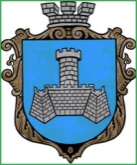 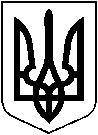 УКРАЇНАХМІЛЬНИЦЬКА МІСЬКА РАДАВІННИЦЬКОЇ ОБЛАСТІВиконавчий комітетР І Ш Е Н Н Явід  “     ”                 201  р.                                                                         №   м. ХмільникПро  погодження розміру батьківської плати занавчання учнів основного контингенту та груп, що працюють на засадах самоокупності на 2019 рік КПНЗ Хмільницька школа мистецтв Розглянувши  звернення  директора КПНЗ Хмільницька  школа  мистецтв   від 04.12.2018 р. р.№ 01-12/134 щодо погодження розміру щомісячної  батьківської плати за навчання учнів основного контингенту та груп, що працюють на засадах самоокупності на 2019 рік,  враховуючи Постанову Кабінету Міністрів України від 25.03.1997 р. «Про встановлення розміру плати за навчання в державних школах естетичного виховання», відповідно до «Міської комплексної програми підтримки учасників Антитерористичної операції  та членів їхніх сімей-мешканців м. Хмільника на 2018-2020 рр.» затвердженої рішенням 46 сесії міської ради 7  скликання від 22.12.2017 р. №1272 відповідно Положення про групи, що працюють на засадах самоокупності, затвердженим рішенням виконавчого комітету міської ради від 19.09.2012 року №366, керуючись  Законом України «Про позашкільну освіту»  та  ст. 32, 59 Закону України «Про місцеве  самоврядування в Україні»,  виконком  міської  радиВИРІШИВ:Погодити  з 01.01.2019 року  розміри  щомісячної батьківської плати за навчання учнів основного контингенту КПНЗ Хмільницька школа мистецтв на відділах образотворчого та музичного мистецтва на 2019 рік,  а саме:сольний спів                       - 170 грн.гітара                                  - 170 грн.фортепіано                          - 160 грн.образотворче мистецтво    - 120 грн.баян,  акордеон                  - 110 грн.скрипка, віолончель           - 100 грн.бандура                               - 100 грн.духові  інструменти            - 100 грн.Зменшити розмір щомісячної батьківської плати за навчання зі всіх фахів для учнів основного контингенту, що відносяться до категорії дітей - інвалідів, дітей-сиріт, дітей позбавлених батьківського піклування, дітей із багатодітних сімей, дітей із малозабезпечених сімей, дітей батьки яких брали участь  та були демобілізовані з районів проведення Антитерористичної операції  та батьки яких є учасниками антитерористичної операції в поточному році на 50 % від розміру батьківської плати зазначеного у п.1. цього рішення     3. Погодити з 01.01.2019 року розмір щомісячної  батьківської плати за навчання  у  групах, що   працюють на засадах самоокупності на 2019 рік по КПНЗ Хмільницька школа  мистецтв», а саме:підготовчий клас (музичне відділення)     - 160 грн.підготовчий клас (гітара)                           - 185 грн.образотворче мистецтво 1 клас                 - 155 грн.образотворче мистецтво 2-3 клас              - 170 грн.образотворче мистецтво  4-5клас              - 200 грн.образотворче мистецтво 6 клас                 - 240 грн.     4. Контроль  за  виконанням  цього  рішення  покласти  на  заступника міського голови з питань діяльності виконавчих органів згідно розподілу обов’язків, супровід виконання на директора КПНЗ Хмільницька школа мистецтв Автодійчук В.В.Міський голова                                                С.Б. Редчик